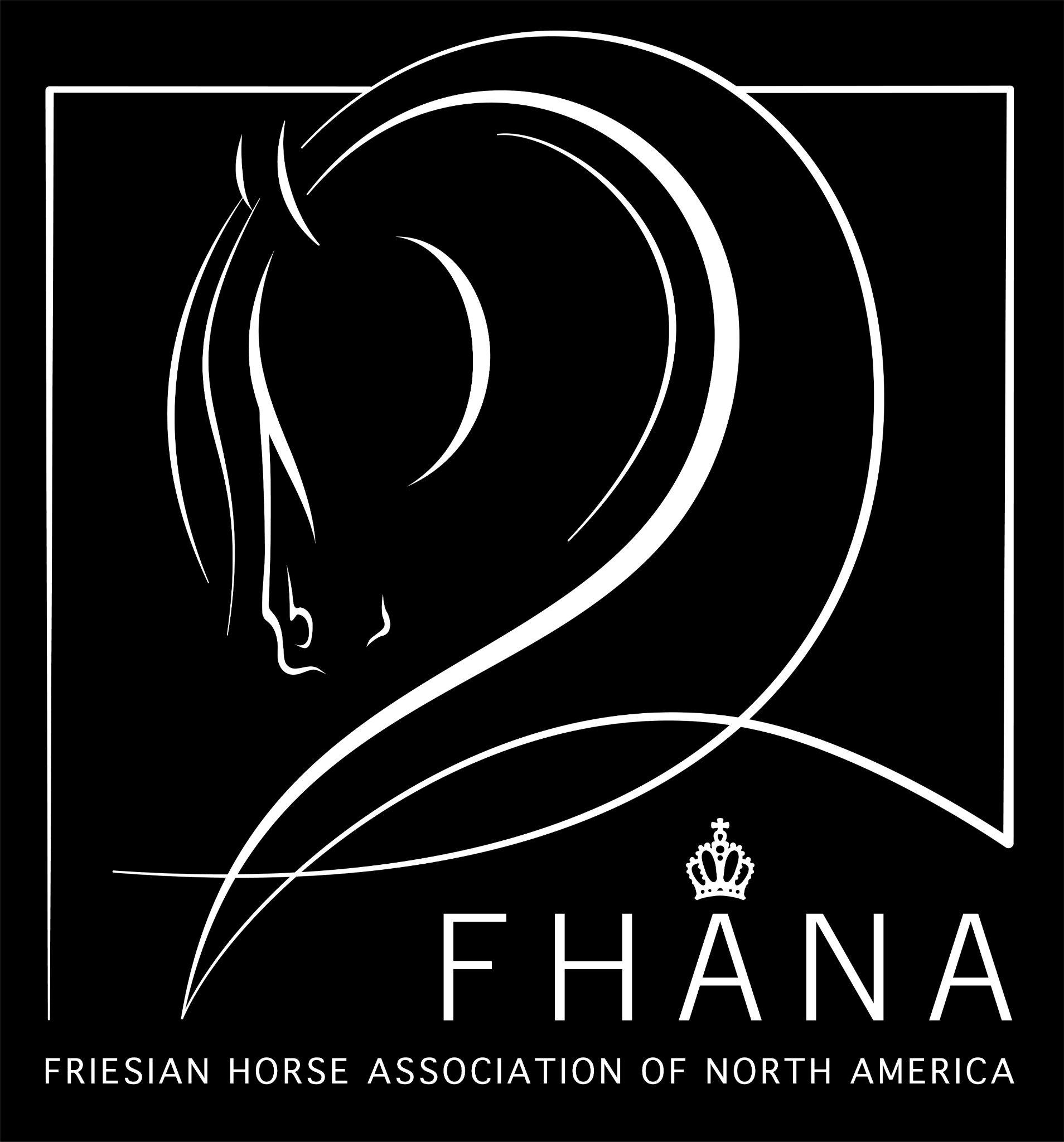 2023 FHANA Mare Show EastJudges: Wil Thijssen & Dik Brummel Category 1: 1e Yearlings & 2 yr. Olds (Top 2 Advance)1150 Roza KCF (202102071) VbDOB: 04-25-2021 * Chipnr: 981020037322242Sire: Julius 486 (201102814) Stb Sport-Elite AAADam: Thirza fan Dulve (201400001) Stb Kroon AA Sire of Dam: Stendert 447 (200501629) Stb Sport AAABreeder: KCF Farms, St. Thomas, ONOwner: Rachel Mulder, Brantford, ONEarned 1e during 2023 inspection1151 Savannah HHF (202103043) VbDOB: 04-10-2021 * Chipnr: 981020037819487Sire: Julius 486 (201102814) Stb Sport-Elite AAADam: Marije Zarina (201202313) Stb Ster AASire of Dam: Tonjes 459 (200601244) Stb Sport AABreeder/Owner: Hopeful Harvest Farm, Goshen, INEarned 1e during 2023 inspection1152 Rhiannon UP (202103520) Vb DOB: 03-31-2021 * Chipnr: 981020037794798Sire: Arent 515 (201601986) Stb Sport AAADam: Sloerie van de Anne Hoeve (201301815) Stb Ster AASire of Dam: Maurits 437 (200400178) Stb SportBreeder.Owner: Skais The Limit, LLC, Uniontown, OHEarned 1e during 2023 inspectionCategory 2: Ster Mares 3-4 yrs old (Top 2 Advance)1153 Marissa B. (202002851) Stb SterDOB: 06-15-2020 * Chipnr: 981020035176434Sire: Tiede 501 (201400450) Stb Sport AAADam: Lotte fan Signature Friesians (201101778) Stb Ster ASire of Dam: Onne 376 (199619181) Stb SportBreeder/Owner: Mark or Martha Boonstra, Holland, MIEarned 1e/Ster during 2023 inspection   1154 Nanneke van de Keen (202003008) Stb SterDOB: 05-09-2020 * Chipnr: 981020035167977 Sire: Nane 492 (201201609) Stb Sport AAA Dam: Anne van de Anne Hoeve (200800215) Stb Kroon Preferent AA Sire of Dam:Onne 376 (199619181) Stb Sport Breeder: Jennifer & Phil McClelland, Lake Odessa, MIOwner: Lisa Zijlstra & Kai Zijlstra, Clarksville, MIEarned 1e/Ster during 2023 inspection1155 Janneke fan Hardenberg (201902155) Stb SterDOB: 05-26-2019 * Chipnr: 981020023406656Sire: Norbert 444 (200400578) Stb Sport Preferent AAADam: Midori of Full Spectrum (201203764) StbSire of Dam: Fridse 423 (200120351) Stb SportBreeder: Hardenberg Feathered Horse Farm, LLC, Gilson, ILOwner: Nathan Daigle, Londonderry, NHEarned 2e/Ster during 2023 inspection1156 Jannie of Sea Chanty Farm (201900738) Stb SterDOB: 03-20-2019 * Chipnr: 981020023463347Sire: Teade 392 (199818761) Stb SportDam: Evita ISF (200901502) Stb Kroon AASire of Dam: Ulbert 390 (199809241) Stb SportBreeder: Susan  Gear-Porter, Richmond, MEOwner: Daniel &  Timothy Dali, Mountain View Training Center, Granby, MAEarned 2e/Ster during 2022 inspection Eligible for an upgrade1157 Janneke of Boonstra Friesians (201901516) Stb Ster AADOB: 04-30-2019 * Chipnr: 981020023421911Sire: Tiede 501 (201400450) Stb Sport AAADam: Marije van Boonstra Friesians (201202324) Stb AASire of Dam: Doaitsen 420 (200106691) Stb SportBreeder/Owner: Mark or Martha Boonstra, Holland, MIEarned 1e/Ster during 2022 inspection IBOP 2023: 1158 Johanna Tineke of Swan Lake (201900118) Stb SterDOB: 02-11-2019 * Chipnr: 981020023435554Sire: Norbert 444 (200400578) Stb Sport Preferent AAA  Dam: Regine L. (200503541) Stb Kroon Preferent AA Sire of Dam: Wierd 409 (199938871) Stb Sport Breeder/Owner: Chris Piovarchy, Valley City, OHEarned 1e/Ster during 2022 inspection IBOP 2023: 1183 Levana van Rooija (201901676) Stb SterDOB: 05-06-2019 * Chipnr: 981020023401771Sire: Alwin 469 (200801759) Stb Sport-Preferent AAADam: Lollie pop van Bemmer (201100065) StbSire of Dam: Jerke 434 (200307001) Stb Sport AAABreeder: Jackquelyn Grace Rooijakkers, INOwner: Allison J. Becker, OHCategory 3: Ster Mares 5 yrs & Older; Provisional Kroon Mares (Top 2 Advance)  1159 Hilka YL (201802066) Stb SterDOB: 03-09-2018 * Chipnr: 985111001564650Sire: Wybren 464 (200705907) Stb Sport AADam: Agnes I.T. (200802032) Stb SterSire of Dam: Onne 376 (199619181) Stb SportBreeder: Young Living Essential Botanical, Mona, UTOwner: Cole Sanders, Platteville, WIEarned 1e/Ster during 2022 inspectionIBOP 2023 Eligible for an upgrade1160 Inne van de Benka (201803216) Stb SterDOB: 07-18-2018 * Chipnr: 981020023296309Sire: Hessel 480 (201000839) Stb Sport AADam: Liza van de Meikade (201100778) Stb Model Sport AASire of Dam: Maurus 441 (200403319) Stb SportBreeder: Claudia Gregory-Rayner, Warwick, RIOwner: Erin Miley, Miley Friesians, Greenville, OHEarned 2e/Ster during 2022 inspectionEligible for an upgrade1182 Imantha fan Friesburg (201802491) Stb Ster AADOB: 05-23-2018 * Chipnr: 528210004901355Sire: Rommert 498 (201300880) Stb Sport-Elite AADam: Umantha El. fan Friesburg (201402437) Stb SterSire of Dam: Epke 474 (200903966) Stb Sport-Elite AAABreeder: W.P. Elsinga & A.J. Roos, NLOwner: Timothy Burns, Greenville, OHEarned a 2e/Ster during 2023 InspectionIBOP 20221161 Fenna van de Gracht (201700139) Stb Ster AADOB: 02-08-2017 * Chipnr: 528210004646339Sire: Omer 493 (201202705) Stb Sport AADam: Nynke K. (201201694) Stb SterSire of Dam: Tymon 456 (200601313) Stb Sport-Elite AAABreeder: J. Donker, NLOwner: Justin & Danielle Piascik, Feeding Hills, MAEarned 2e/Ster during 2020 inspectionIBOP 2021ABFP 2020 1162 Daenerys Van Scarpa (201703291) Stb Ster   DOB: 05-26-2017 * Chipnr: 985111001564871Sire: Norbert 444 (200400578) Stb Sport Preferent AAADam: Anne-Joke T. (200800869) StbSire of Dam: Teunis 332 (199002891) Stb Sport PreferentBreeder: Deanna Arbucci, Colchester, CTOwner: Kasandra Barrow, Kalamazoo, MIEarned 2e/Ster during 2023 inspection   IBOP 20231163 Freija van de Demro stables (201700142) Stb Ster DOB: 02-20-2017 * Chipnr: 528210004607386Sire: Tsjalle 454 (200600248) Stb Sport-Elite Preferent AAADam: Froukje fân Boazum (200900413) Stb Kroon AASire of Dam: Maurus 441 (200403319) Stb SportBreeder: Demro Stables, NLOwner: Regina Miller, Middlefield, OH Earned 2e/Ster during 2020 inspectionEligible for an upgrade 1164 Everest KFF (201700162) Stb SterDOB: 02-22-2017 * Chipnr: 985111000941621Sire: Nane 492 (201201609) Stb Sport AAADam: Mette fan A. (201202516) Stb SterSire of Dam: Wylster 463 (200704635) Stb Sport-Elite AAABreeder/Owner: Roelof & Ankie Kraak, Kraak Farms Friesians, Mount Elgin, ONEarned Provisional Kroon in 2022IBOP 20231165 Zen Dame van Dream Gait (201500686) Stb Ster ADOB: 02-21-2015 * Chipnr: 985170003089984Sire: Date 477 (200901872) Stb Sport AAADam: Lies fan Bommelsteyn (199503340) Stb Model PreferentSire of Dam: Lute 304 (198603041) Stb SportBreeder: Gwendolyn Schmidt, Fairborn, OHOwner: Lori Brock, Majestic Friesians, Big Rapids, MIEarned Provisional Kroon in 2018ABFP 2018 IBOP 2023Eligible for an upgrade1166 Extra Mooi fan Dulve (200906118) Stb Ster Sport AADOB: 06-07-2009 * Chipnr: 528210001307070Sire: Maeije 440 (200401841) Stb SportDam: Mooi van Setse vd Hommershoeve (200403979) Stb Model Sport Preferent AASire of Dam: Fabe 348 (199311601) Stb Sport PreferentBreeder: De Hommers Hoeve & V/d Demro Stables, NLOwner: Susan  Gear-Porter, Richmond, MEEarned 2e/Ster during 2013 inspections      IBOP 2023Eligible for an upgradeCategory 4: Kroon Mares; Provisional Model Mares (Top 2 advance)1167 Louwren R.F. (201900423) Stb Kroon AAADOB: 03-21-2019 * Chipnr: 981020023448735Sire: Tymen 503 (201401505) Stb Sport-Elite AAA Dam: Ursel L.M. (201401690) Stb SterSire of Dam: Reinder 452 (200500407) Stb Sport AABreeder/Owner: Rachel  Scheffler Clifford and/or John Clifford, Lewisburg, TNEarned Kroon during 2023 inspections IBOP 20231168 Famke Maaike (201701976) Stb Kroon AA DOB: 04-18-2017 * Chipnr: 985111000811944Sire: Julius 486 (201102814) Stb Sport-Elite AAADam: Maaike van de Hiltsjemuoiswal (201203435) Stb Ster AASire of Dam: Reinder 452 (200500407) Stb Sport AABreeder: Ted & Tina VanderKooi, Otterville, ONOwner: Joanna Parrish-Lubbers, Defiance, OHEarned Kroon during 2023 inspection IBOP 20231169 Elrika C.B.F. (201703049) Stb Kroon AADOB: 05-21-2017 * Chipnr: 985111001569882Sire: Norbert 444 (200400578) Stb Sport Preferent AAADam: Tryntsje Wv. (200603886) Stb Kroon AASire of Dam: Erik 351 (199320351) Stb SportBreeder: Michel Langelier, St. Cesaire, PQOwner: Kafka Farms, Watchung, NJEarned Kroon during 2023 inspections IBOP 20231170 Adele H. (201602221) Stb Kroon AADOB: 05-25-2016 * Chipnr: 985111000941785Sire: Wybren 464 (200705907) Stb Sport AADam: Laila L. (201103054) Stb SterSire of Dam: Sipke 450 (200501382) Stb Sport AABreeder: Amy Patterson, Indianola, IAOwner: Melvin Miller & Floyd Miller, Nappanee, INEarned Kroon during 2023 inspections  IBOP 20221171 Ylja A.d.V (201501453) Stb Kroon AADOB: 05-11-2015 * Chipnr: 528210004267002Sire: Hessel 480 (201000839) Stb Sport AADam: Adina G. (200801434) Stb SterSire of Dam: Doaitsen 420 (200106691) Stb SportBreeder: A. de Vries, NLOwner: Lori Brock, Majestic Friesians, Big Rapids, MIEarned Kroon during 2022 Inspections ABFP 2020 1172 Ylisa van Stal Hogewald (201501354) Stb Kroon AA   DOB: 05-03-2015 * Chipnr: 528210004026248Sire: Sake 449 (200503180) Stb Sport AAADam: Vroni v/h Galgendaal (200600541) Stb SterSire of Dam: Beart 411 (200008071) Stb Sport PreferentBreeder: P.G.J. Gantevoort, NLOwner: Justin & Danielle Piascik, Feeding Hills, MAEarned Kroon during 2023 Inspections IBOP 2023IBOP 20191173 Yara S. van de Sprong (201501801) Stb Kroon AADOB: 01-30-2015 * Chipnr: 528210004260978Sire: Pier 448 (200501700) Stb Sport AADam: Sille (200505250) Stb Ster PrestatiemoederSire of Dam: Brend 413 (200020671) Stb SportBreeder: A. van Kempen-Elberse, NLOwner: Mouafeng Lo, Isanti, MNEarned Kroon during 2018 inspection IBOP 2021Eligible for an upgrade1174 Ynskje fan Friesian Run (201500263) Stb Kroon AADOB: 03-17-2015 * Chipnr: 985170003083300Sire: Bene 476 (200802957) Stb Sport AAADam: Niobe (199626240) Stb PreferentSire of Dam: Tjimme 275 (197902751) StbBreeder/Owner:Sjouke Plantinga, Fan FriesianRun, Mount Vernon, TXEarned Kroon during 2019      ABFP 2019 Eligible for an upgrade1175 Prinses v.d. Terpen (201301073) Stb Kroon AA DOB: 03-25-2013 * Chipnr: 528210002983147Sire: Tjalbert 460 (200600983) Stb AADam: Hilde v.d. Terpen (200245870) Stb Ster Preferent AASire of Dam: Sape 381 (199732061) Stb SportBreeder: R.J. Rienstra, NLOwner: Marquis  Laude & Mane Stay Farm LLC, Marion, MTEarned Kroon during 20165 inspection IBOP 2017Eligible for an upgrade 1176 Bella af Abildgaard (200805356) Stb Kroon AADOB: 07-20-2008 * Chipnr: 208224000243340Sire: Beart 411 (200008071) Stb Sport PreferentDam: Gerbrig S. (200210760) Stb SterSire of Dam: Folkert 353 (199302821) Stb Sport PreferentBreeder: Stutteri Abildgaard, DENOwner: Justin & Danielle Piascik, Feeding Hills, MA   Earned Kroon during 2013 inspectionIBOP 2013Eligible for an upgrade1177 Berber van Nieuw Bijstervelt (200802697) Stb Kroon Sport AAADOB: 05-07-2008 * Chipnr: 528210002077187Sire: Jasper 366 (199520431) Stb Sport-Elite PreferentDam: Tjarda B. (199806660) Stb Model AASire of Dam: Fetse 349 (199303791) Stb SportBreeder: M. Boekesteijn, NLOwner: Marquis  Laude & Mane Stay Farm LLC, Marion, MTEarned Kroon during 2015 inspections  IBOP 2012Eligible for an upgradeCATEGORY 5: Model Mares (Top 2 Advance)1178 Aletia Ymkje (201600503) Stb Model AADOB: 03-28-2016 * Chipnr: 985111000811972Sire: Julius 486 (201102814) Stb Sport-Elite AAADam: Ymkje K. (200704557) Stb Kroon Preferent AASire of Dam: Ulbert 390 (199809241) Stb SportBreeder/Owner: Ted & Tina VanderKooi, Otterville, ONEarned Model during 2023 inspections IBOP 20231179 Vlinder van WoppieWoppie (201400643) Stb Model AADOB: 03-27-2014 * Chipnr: 528210002751282Sire: Jerke 434 (200307001) Stb Sport AAADam: WoppieWoppie van W. (199919190) Stb Model AASire of Dam: Folkert 353 (199302821) Stb Sport PreferentBreeder: C.J. Hommers, NLOwner: Owner: Justin & Danielle Piascik, Feeding Hills, MA Earned Model during 2022 inspectionsIBOP 20221180 Thyra fan Synaeda (201400459) Stb Model AADOB: 03-20-2014 * Chipnr: 528210002997367Sire: Norbert 444 (200400578) Stb Sport Preferent AAADam: Myrtha fan Synaeda (200404510) Stb Model Preferent Prestatiemoeder AAASire of Dam: Beart 411 (200008071) Stb Sport PreferentBreeder: A.S. Oosterbaan, NLOwner: Scott and Tamera Julius, Mystique Royal Friesians, Whitewater, WIEarned Model during 2023 inspections IBOP 20201181 Mira-Viktoria vom Lindenbaum (200406274) Stb Model Sport AADOB: 04-16-2004 * Chipnr: 528210000574144 Sire: Tsjalke 397 (199821321) StbDam: Viktoria vom Lindenbaum (199835020) StbSire of Dam: Feitse 293 (198302931) Stb PreferentBreeder: M. Lindner & mw. U. Baumgartner, GerOwner: Justin & Danielle Piascik, Feeding Hills, MA Earned Model during 2022 inspectionsIBOP 2011CATEGORY 6Junior Champion (Top two from classes 1 & 2)CATEGORY 7Senior Champion (Top two from classes 3, 4, & 5)CATEGORY 8Championship (Top 2 from class 6 & 7)Racial TypeConfirmationFeet & LegsWalkTrotPremieRacial TypeConfirmationFeet & LegsWalkTrotPremieRacial TypeConfirmationFeet & LegsWalkTrotPremieRacial TypeConfirmationFeet & LegsWalkTrotPremieRacial TypeConfirmationFeet & LegsWalkTrotPremieRacial TypeConfirmationFeet & LegsWalkTrotPremieRacial TypeConfirmationFeet & LegsWalkTrotPremieWalk7.5Trot7.5Canter6.5Carriage & Balance7Agility7Transitions7Impulsions7.5Total Score78.5Racial TypeConfirmationFeet & LegsWalkTrotPremieWalkTrotCanterCarriage & BalanceAgilityTransitionsImpulsionsTotal ScoreRacial TypeConfirmationFeet & LegsWalkTrotPremieRacial TypeConfirmationFeet & LegsWalkTrotPremieWalkTrotCanterCarriage & BalanceAgilityTransitionsImpulsionsTotal ScoreRacial TypeConfirmationFeet & LegsWalkTrotPremieRacial TypeConfirmationFeet & LegsWalkTrotPremieWalk7Trot6.5Canter7.5Carriage & Balance7Agility7Transitions6.5Impulsions7.5Total Score77Racial TypeConfirmationFeet & LegsWalkTrotPremieWalk7.5Trot7.5Canter7Carriage & Balance7.5Agility7.5Transitions7Impulsions7Total Score80.5Walk6Trot6Canter6Carriage & Balance5Agility6Transitions6Impulsions6.5Total Score64.5Racial TypeConfirmationFeet & LegsWalkTrotPremieWalkTrotCanterCarriage & BalanceAgilityTransitionsImpulsionsTotal ScoreRacial TypeConfirmationFeet & LegsWalkTrotPremieRacial TypeConfirmationFeet & LegsWalkTrotPremieWalkTrotCanterCarriage & BalanceAgilityTransitionsImpulsionsTotal ScoreRacial TypeConfirmationFeet & LegsWalkTrotPremieWalk5.5Trot7Canter6.5Carriage & Balance6.5Agility6.5Transitions7Impulsions7Total Score71.5WalkTrotCanterCarriage & BalanceAgilityTransitionsImpulsionsTotal ScoreRacial TypeConfirmationFeet & LegsWalkTrotPremieWalk6Trot8Canter7Carriage & Balance7Agility7.5Transitions7.5Impulsions7Total Score7.8Racial TypeConfirmationFeet & LegsWalkTrotPremieWalk7Trot8.5Canter7.5Carriage & Balance8Agility8Transitions7Impulsions8Total Score85Racial TypeConfirmationFeet & LegsWalkTrotPremieWalk7Trot7.5Canter7Carriage & Balance7Agility6.5Transitions6.5Impulsions7Total Score77Racial TypeConfirmationFeet & LegsWalkTrotPremieWalk7Trot7Canter7Carriage & Balance7Agility7Transitions7Impulsions7Total Score77Racial TypeConfirmationFeet & LegsWalkTrotPremieWalk7.5Trot7.5Canter6Carriage & Balance7Agility6.5Transitions7Impulsions7.5Total Score77Racial TypeConfirmationFeet & LegsWalkTrotPremieWalk6.5Trot7.5Canter7Carriage & Balance7.5Agility8Transitions7Impulsions8Total Score80Racial TypeConfirmationFeet & LegsWalkTrotPremieWalk6Trot7Canter7Carriage & Balance6.5Agility7Transitions7Impulsions7Total Score74Walk6.5Trot7.5Canter7Carriage & Balance7Agility7Transitions7Impulsions7.5Total Score77.5Racial TypeConfirmationFeet & LegsWalkTrotPremieWalk7.5Trot7Canter6.5Carriage & Balance7Agility7Transitions7Impulsions7Total Score77Racial TypeConfirmationFeet & LegsWalkTrotPremieWalk7.5Trot7.5Canter6.5Carriage & Balance7Agility7Transitions7Impulsions7Total Score78Racial TypeConfirmationFeet & LegsWalkTrotPremieWalk7Trot7.5Canter6.5Carriage & Balance6.5Agility7.5Transitions7.5Impulsions7Total Score77Racial TypeConfirmationFeet & LegsWalkTrotPremieWalk7.5Trot7Canter6.5Carriage & Balance7Agility7Transitions7Impulsions7.5Total Score77.5Racial TypeConfirmationFeet & LegsWalkTrotPremieWalk7Trot8.5Canter7Carriage & Balance7.5Agility7.5Transitions7Impulsions8Total Score82.5Racial TypeConfirmationFeet & LegsWalkTrotPremieWalk7Trot7.5Canter7Carriage & Balance7Agility7Transitions6.5Impulsions6.5Total Score77Racial TypeConfirmationFeet & LegsWalkTrotPremieWalk7.5Trot7.5Canter6.5Carriage & Balance7Agility7Transitions7.5Impulsions6.5Total Score78Racial TypeConfirmationFeet & LegsWalkTrotPremieWalk7.5Trot6.5Canter7Carriage & Balance7Agility7Transitions7Impulsions7Total Score77Racial TypeConfirmationFeet & LegsWalkTrotPremieWalk7Trot7.5Canter7.5Carriage & Balance7.5Agility7Transitions7Impulsions7.5Total Score80.5Racial TypeConfirmationFeet & LegsWalkTrotPremie